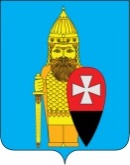 СОВЕТ ДЕПУТАТОВ ПОСЕЛЕНИЯ ВОРОНОВСКОЕ В ГОРОДЕ МОСКВЕ РЕШЕНИЕ27.12.2023 № 12/03Об утверждении порядка ведения Реестра муниципального имущества в поселении ВороновскоеВ соответствии Приказом Минэкономразвития РФ от 30.08.2011 № 424 «Об утверждении Порядка ведения органами местного самоуправления реестров муниципальной собственности», Законом города Москвы от 06.11.2002 № 56 «Об организации местного самоуправления в городе Москве»;Совет депутатов поселения Вороновское решил:1. Утвердить порядок ведения Реестра муниципального имущества в поселении Вороновское (приложение).2. Признать утратившим силу решение Совета депутатов сельского поселения Вороновское от 17.03.2010 № 02/09 «Об утверждении Положения о реестре муниципальной собственности сельского поселения Вороновское».3. Опубликовать настоящее решение в бюллетене «Московский муниципальный вестник» и разместить на официальном сайте администрации поселения Вороновское.4. Контроль за исполнение настоящего решения возложить на главу поселения Вороновское Царевского Е.П.Глава поселения Вороновское                                                          Е.П. ЦаревскийПриложениек решению Совета депутатовпоселения Вороновское в городе Москвеот 27.12.2023 № 12/03Положениео порядке ведения Реестра муниципального имуществав поселении Вороновское 1.Общие положения и основные понятия1.1. Настоящее Положение устанавливает правовые основы организации учета и правила ведения реестра муниципального имущества, в том числе правила внесения сведений об имуществе в реестр, общие требования к порядку предоставления информации из реестра, состав информации о муниципальном имуществе, принадлежащем на вещном праве или в силу закона органу местного самоуправления, муниципальным учреждениям и подлежащем учету в реестре.1.2. Настоящее положение разработано в соответствии с частью 5 статьи 51 Федерального закона от 06.10.2003 № 131-ФЗ «Об общих принципах организации местного самоуправления в Российской Федерации», Приказом Минэкономразвития РФ от 30.08.2011 № 424 «Об утверждении Порядка ведения органами местного самоуправления реестров муниципальной собственности», Уставом поселения Вороновское.1.3. Основные понятия, применяемые в настоящем Положении:- учет объектов муниципальной собственности – сбор, регистрация и обобщение информации о муниципальной собственности, необходимой для осуществления полномочий по управлению и распоряжению муниципальным имуществом;- объект учета – объект муниципальной собственности, в отношении которого осуществляется учет и сведения о котором подлежат внесению в реестр объектов муниципальной собственности;- реестр муниципальной собственности (далее – Реестр) – информационная система, содержащая перечень объектов учета и сведения, характеризующие эти объекты;- ведение Реестра – внесение в Реестр сведений об объектах учета, обновление этих сведений и исключение их из Реестра.1.4. Учет и ведение Реестра осуществляется с целью формирования полной и достоверной информации, необходимой органам местного самоуправления поселения Вороновское при осуществлении ими полномочий по управлению и распоряжению муниципальной собственностью.2. Объекты учета и сведения, характеризующие эти объекты2.1. Объектами учета в реестре являются:- находящееся в муниципальной собственности недвижимое имущество (здание, строение, сооружение или объект незавершенного строительства, земельный участок, жилое, нежилое помещение или иной прочно связанный с землей объект, перемещение которого без соразмерного ущерба его назначению невозможно, либо иное имущество, отнесенное законом к недвижимости);- находящееся в муниципальной собственности движимое имущество, а также особо ценное движимое имущество, закрепленное за бюджетными муниципальными учреждениями;- объекты муниципальной собственности, находящиеся в казне поселения Вороновское.2.2. Учет муниципального имущества включает в себя описание объекта учета с указанием индивидуальных признаков, позволяющих отличить его от других объектов2.3. Сведения об объектах учета приводятся в единицах измерения, установленных законодательством Российской Федерации для ведения бухгалтерского учета.2.4. В случаях невозможности получения информации в соответствии с перечнем сведений, подлежащих внесению в карту Реестра, в данных пунктах ставится прочерк. При поступлении информации данный пункт заполняется. 3. Порядок осуществления учета и ведения Реестра муниципального имущества3.1. Ведение реестра осуществляется отделом бухгалтерского учета и отчетности администрации поселения Вороновское.Отдел бухгалтерского учета и отчетности администрации поселения Вороновское:- обеспечивает соблюдение правил ведения реестра и требований, предъявляемых к системе ведения реестра;- обеспечивает соблюдение прав доступа к реестру и защиту государственной и коммерческой тайны;- осуществляет информационно-справочное обслуживание, выдает выписки из реестров.3.2. Реестр состоит из двух разделов.В раздел 1 включаются сведения о муниципальном недвижимом имуществе, в том числе:- наименование недвижимого имущества;- адрес (местоположение) недвижимого имущества;- кадастровый номер муниципального недвижимого имущества;- площадь, протяженность и (или) иные параметры, характеризующие физические свойства недвижимого имущества;- сведения о балансовой стоимости недвижимого имущества;- сведения о кадастровой стоимости недвижимого имущества;- даты возникновения и прекращения права муниципальной собственности на недвижимое имущество;- реквизиты документов - оснований возникновения (прекращения) права муниципальной собственности на недвижимое имущество;- сведения о правообладателе муниципального недвижимого имущества;- сведения об установленных в отношении муниципального недвижимого имущества ограничениях (обременениях) с указанием основания и даты их возникновения и прекращения.В раздел 2 включаются сведения о муниципальном движимом имуществе, в том числе:- наименование движимого имущества;- сведения о балансовой стоимости движимого имущества;- даты возникновения и прекращения права муниципальной собственности на движимое имущество;- реквизиты документов - оснований возникновения (прекращения) права муниципальной собственности на движимое имущество;- сведения о правообладателе муниципального движимого имущества;- сведения об установленных в отношении муниципального движимого имущества ограничениях (обременениях) с указанием основания и даты их возникновения и прекращения.Разделы 1 и 2 группируются по видам имущества и содержат сведения о сделках с имуществом.3.3. Реестр ведется на бумажных и электронных носителях. В случае несоответствия информации на указанных носителях приоритет имеет информация на бумажных носителях.Реестр должен храниться и обрабатываться в местах, недоступных для посторонних лиц, с соблюдением условий, обеспечивающих предотвращение хищения, утраты, искажения и подделки информации.3.4. Внесение в реестр сведений об объектах учета и записей об изменении сведений о них осуществляется на основе письменного заявления правообладателя недвижимого и (или) движимого имущества, сведения о котором подлежат включению в разделы 1 и 2 реестра. Заявление с приложением заверенных копий документов предоставляется в орган местного самоуправления, уполномоченный на ведение реестра, в 2-недельный срок с момента возникновения, изменения или прекращения права на объекты учета (изменения сведений об объектах учета).В отношении объектов казны муниципальных образований сведения об объектах учета и записи об изменении сведений о них вносятся в реестр на основании надлежащим образом заверенных копий документов, подтверждающих приобретение муниципальным образованием имущества, возникновение, изменение, прекращение права муниципальной собственности на имущество, изменений сведений об объектах учета. Копии указанных документов предоставляются в администрацию поселения.3.5. В случае, если установлено, что имущество не относится к объектам учета либо имущество не находится в собственности поселения Вороновское, не представлены или представлены не полностью документы, необходимые для включения сведений в реестр, орган местного самоуправления, уполномоченный вести реестр, принимает решение об отказе включения сведений об имуществе в реестр.При принятии решения об отказе включения в реестр сведений об объекте учета правообладателю направляется письменное сообщение об отказе (с указанием его причины).Решение органа местного самоуправления об отказе включения в реестр сведений об объектах учета может быть обжаловано правообладателем в порядке, установленном законодательством Российской Федерации.3.6. Сведения об объектах учета, содержащихся в реестрах, носят открытый характер и предоставляются любым заинтересованным лицам в виде выписки из реестра.3.7. Сведения об объектах учета, исключенные из Реестра объектов муниципальной собственности, хранятся в администрации. Документы, на основании которых осуществляется ведение Реестра, являются неотъемлемой частью Реестра и хранятся в администрации.3.8. Идентификация объекта учета в Реестре осуществляется по специально присвоенному данному объекту реестровому номеру.3.9. В целях обеспечения достоверности сведений, включенных в Реестр, администрация вправе назначить и проводить документальные и фактические проверки (ревизии, инвентаризации), назначать аудиторские проверки в порядке, установленном законодательством Российской Федерации и Законодательством города Москвы, нормативно правовыми актами органов местного самоуправления.4. Порядок и условия предоставления информации, содержащейся в Реестре объектов муниципального имущества4.1. Предоставление сведений об объектах учета осуществляется отделом бухгалтерского учета и отчетности администрации поселения Вороновское, на основании письменных запросов заинтересованных лиц в 10-дневный срок со дня поступления запроса.4.2. Информация или отказ в ее предоставлении выдаются Заявителю в письменной форме с указанием причин отказа или невозможности предоставления такой информации.Отказ в предоставлении информации возможен только в случае отнесения запрашиваемой информации в порядке, установленным законодательством Российской Федерации и города Москвы, к информации с ограниченным доступом.Уведомление о невозможности представить информацию направляется в случае, если запрашиваемые сведения не содержатся в Реестре муниципального имущества.5. Последствия нарушения порядка учета и ведения Реестра муниципального имущества5.1. Нарушение порядка учета и ведения Реестра, а также порядка предоставления информации, содержащейся в Реестре, влечет для лиц занимающих муниципальные должности, ответственность, предусмотренную законодательством Российской Федерации и города Москвы.